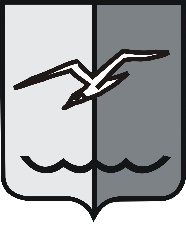 РОССИЙСКАЯ ФЕДЕРАЦИЯМОСКОВСКАЯ ОБЛАСТЬСОВЕТ ДЕПУТАТОВ городского округа ЛОБНЯР Е Ш Е Н И Еот 24.11.2020 г. № 219/64Об увековечении памяти Коробкова В.И. В целях увековечения члена Союза Художников Российской Федерации, основателя Картинной Галереи города Лобня Коробкова Владимира Ивановича, рассмотрев предложение комиссии по увековечению памяти выдающихся личностей и знаменательных событий в городском округе Лобня, учитывая мнения депутатов,Совет депутатов РЕШИЛ:1. Присвоить Картинной Галерее города Лобня имя Владимира Коробкова.2. Обязанность по проведению и организации работ возложить на и.о. руководителя Картинной Галереи Буйко Константина Юрьевича.3. Управлению культуры (Ответственного определяет Глава городского округа Лобня Смышляев Е.В.) предусмотреть необходимое финансирование мероприятий по внесению требуемых изменений в учредительные и другие документы.4. Опубликовать настоящее решение в газете «Лобня» и разместить на официальном сайте городского округа Лобня.5. Настоящее решение вступает в силу с момента подписания.6. Контроль за исполнением настоящего решения возложить на Давыдову С.Н. – председателя комиссии по культуре и искусству Совета депутатов городского округа Лобня.Председатель Совета депутатов				Глава городского округа Лобня						городского округа Лобня			Н.Н. Гречишников						     Е.В. Смышляев«25» 11. 2020 г.